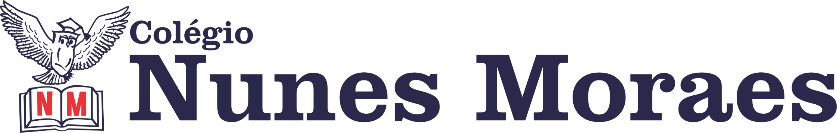 “Boa quarta-feira, pessoal! Que este dia seja o reflexo de tudo aquilo que desejam para suas vidas.”Boa quarta-feira!1ª aula: 7:20h às 8:15h – GEOGRAFIA – PROFESSORA: KHARINE GOMESO link será disponibilizado no grupo de whatsApp dos alunos.1º passo: Organize seu material: livro SAS, p. 45 a 48.2º passo: Entre no link disponibilizado no grupo da turma.Link de aula gravada: https://sastv.portalsas.com.br/channels/1/videos/6195 , minuto 00:23 a 03:42.3º passo: Aula explicativa sobre a história de formação e colonização da África.Atividade conversada em sala: SAS p. 47, questão 1.Material suplementar p. 108, questão 1 a 5.Durante a resolução dessas questões o professora Kharine vai tirar dúvidas no chat/whatsapp (99131-8241)Faça foto das atividades que você realizou e envie para coordenação Islene (9.9150-3684)Essa atividade será pontuada para nota.2ª aula: 8:15h às 9:10h – CIÊNCIAS – PROFESSORA: RAFAELLA CHAVES O link será disponibilizado no grupo de whatsApp dos alunos.1º passo: O link dessa aula será disponibilizado no grupo dos alunos.2º passo: Correção da atividade casa: Suplementar - página 70, questões 1 e 2.3º passo: Explanação sobre sistemas genitais masculino – produção de testosterona, páginas 51.4º passo: Atividade de sala: SAS 2 – Investigue, páginas 52 e 53.5º passo: Enviar a fotografia para a coordenação.6º passo: Atividade de casa: Suplementar - página 70, questões 3 e 4.Sugestão de vídeo:https://www.youtube.com/watch?v=I4Nj8TZdkq0Durante a resolução dessas questões o professora Rafaella vai tirar dúvidas no chat/whatsapp (92057894)Faça foto das atividades que você realizou e envie para coordenação Islene(9.9150-3684)Essa atividade será pontuada para nota.
Intervalo: 9:10h às 9:30h3ª aula: 9:30h às 10:25 h – MATEMÁTICA – PROFESSOR: DENILSON SOUSAO link será disponibilizado no grupo de whatsApp dos alunos.1° passo: Resolva a questão 7 da página 532° Passo: Enquanto realiza o 1° passo, acesse o link disponibilizado no grupo da sala no WhatsApp para ter acesso a sala de aula no Google Meet.  3° passo: Depois de fazer o 1° passo, resolva as questões 8 e 9(A) da Página 53Obs.: o aluno que não conseguir ter acesso a videoconferência na plataforma Google Meet, deve fazer seguinte: Acompanhe a solução dessas questões nas fotos que o professor colocará no grupo. 4° passo: Resolva a questão 9 (B) da página 53Durante a resolução dessas questões o professor Denilson vai tirar dúvidas no chat/whatsapp (991652921)Faça foto das atividades que você realizou e envie para coordenação Islene(9.9150-3684)Essa atividade será pontuada para nota.Faça foto das atividades que você realizou e envie para coordenação Islene (9.9150-3684)4ª aula: 10:25h às 11:20h - HISTÓRIA – PROFESSORA: ANDREÂNGELA COSTAO link será disponibilizado no grupo de whatsApp dos alunos.1º passo: Assista à aula pelo Google Meet.Caso não consiga acessar, comunique-se com a Coordenação e assista a videoaula sugerida.2º passo: Correção de exercícios pós-aula Livro SUPLEMENTAR (2), página 83, questão (7).3º passo: Resolução de questões. Livro SAS (2), página 47, questões (1 e 2).4º passo: Atividade pós-aula. Livro SAS (2), página 47, questão (3).Durante a resolução dessas questões o professora Andreângela vai tirar dúvidas no chat/whatsapp (992743469)Faça foto das atividades que você realizou e envie para coordenação Islene (9.9150-3684)Essa atividade será pontuada para nota.PARABÉNS POR SUA DEDICAÇÃO!